NPO法人日本コンチネンス協会会長西村かおるさんから「排泄」を学ぼう！平成２８年度NPO法人もの忘れカフェの仲間たち講演会のご案内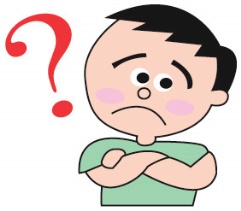 昨年の講演会で大好評をいただき、もう一度！ゆっくり学びたい！の声にお応えします。NPO法人日本コンチネンス協会会長　西村かおる氏から講演していただきます。皆様のご参加をお待ちしております。日時：平成28年6月26日（日）１４時15分から１６時15分講演テーマ「気持ちの良い排尿、排便のケア」場所：守山駅前コミュニティーホール　第一ホール（ＪＲ守山駅西口から連絡通路で直結　セルバ守山3階）参加費：ＮＰＯ会員500円　　ＮＰＯ非会員　1500円定員：　６０名※定員を超えた際にはやむを得ずお断りをする場合がございます。お断りの際には、代表者にご連絡いたします。何卒ご了承ください。～申し込み方法～別紙の申込用紙にて　６月１０日（金）までにfaxにてお申し込みくださいお問い合わせNPO法人もの忘れカフェの仲間たち　　　滋賀県守山市梅田町　　　2-1-303　　tel　077-582-6032　fax　077-582-6040西村かおる氏　略歴1979年	日本三育学院カレッジ看護学科卒業1982年	東京都公衆衛生看護専門学校　保健学科卒業同年	東京衛生病院に訪問看護婦として勤務1986年	英国サセックス州ブライトン・ポリテクニックにて地域看護を学ぶ1987年	英国でコンチネンスアドバイザーについて、失禁看護を学ぶ1990年	東京都杉並区にコンチネンスセンター（排泄ケア情報センター）開設2006年	エイボン女性功績賞受賞　・　ヘルシー・ソサエティー賞受賞2015年　　　山梨大学大学院医学工学総合教育部修士課程看護専攻在籍現在役職	コンチネンスジャパン株式会社　専務取締役	NPO法人日本コンチネンス協会　会長　　　　　　　　　　他　多数	